***Payment is required at the time of booking and is non-refundable*** For Credit Card Payments please call (03) 6323 3798 from 8.30am - 3.45pm Monday - Friday. Alternatively, request a call back and the team will contact you.In the event of an emergency:                                                                                        Checked by: ______ (QVMAG staff member initials)□	I give permission for QVMAG staff to seek medical attention for my child/children.□	I give permission for my child/children to be taken to the Launceston General Hospital by the Tasmanian Ambulance Service.□	I consent for my child/children to participate in the activity as described on the Activity Program Information Sheet.□	I agree for my child/children to participate at their sole risk.□	If my child/children cause injury or loss to a third party during the activity and the third party takes action against City of Launceston (CoL), I agree to indemnify (reimburse) CoL for any cost or loss that CoL may incur as a result.□	I accept the inherent risk of the activity on behalf of my child/children and possibility of injury, property damage or loss resulting therefrom.  I acknowledge that whilst the CoL will make every reasonable effort to minimise exposure, not all dangers associated with this activity can be eliminated.  CoL has no liability for harm suffered from obvious risks associated with the holiday program and I give my child/children permission to participate in activities knowing the risks involved.□	I hereby agree to indemnify CoL, its Councillors, employees, volunteers, servants and agents from and against all actions, costs, claims, charges, expenses, penalties, demands and damages whatsoever which may be brought or made or claimed against them, or any of them, arising from my child/children participating in the activity related to my child's/children's negligent acts, errors or omissions.□	As the parent/guardian, I confirm that I have read and understood this agreement relating to the participation of my child/children, prior to signing it.PhotographyCity of Launceston regularly reproduces photographs/footage of people in its publications, advertising, promotional and marketing material, and on its website, Facebook page and YouTube Channel in order to promote its services, facilities and Launceston as a city. City of Launceston would like to use and reproduce photographs/footage of people for this purpose and is seeking your consent to do so.  I do□ / do not □ agree (please tick/cross relevant or strike out non relevant) to the Council using and reproducing photographs/footage of my child/children in the manner explained above.Media/PublicityCity of Launceston may invite media outlets, including radio, television and newspapers, to attend School Holiday Program activities, with the purpose of promoting the school holiday program to the general public. I do□/do not □ agree (please tick/cross relevant or strike out non relevant) to my child/children being filmed/ photographed by media outlets including radio, television and newspapers.QVMAG School Holiday Program (15-18 April 2019)Booking and Consent Form QVMAG School Holiday Program (15-18 April 2019)Booking and Consent Form QVMAG School Holiday Program (15-18 April 2019)Booking and Consent Form QVMAG School Holiday Program (15-18 April 2019)Booking and Consent Form QVMAG School Holiday Program (15-18 April 2019)Booking and Consent Form QVMAG School Holiday Program (15-18 April 2019)Booking and Consent Form QVMAG School Holiday Program (15-18 April 2019)Booking and Consent Form QVMAG School Holiday Program (15-18 April 2019)Booking and Consent Form QVMAG School Holiday Program (15-18 April 2019)Booking and Consent Form QVMAG School Holiday Program (15-18 April 2019)Booking and Consent Form QVMAG School Holiday Program (15-18 April 2019)Booking and Consent Form QVMAG School Holiday Program (15-18 April 2019)Booking and Consent Form Recorded by: Recorded by: Date:       Date:       Date:       Office use only   Entered on Tally   Entered on Tally   Entered on Tally   Entered on Tally   Entered on Tally   Date Paid - (Rec No)   Date Paid - (Rec No)   Date Paid - (Rec No)   Date Paid - (Rec No)   Date Paid - (Rec No)   Date Paid - (Rec No)Comments:Comments:Comments:Comments:Comments:Comments:Office use only   Entered on Database        Entered on Database        Entered on Database        Entered on Database        Entered on Database        Confirmation Emailed   Confirmation Emailed   Confirmation Emailed   Confirmation Emailed   Confirmation Emailed   Confirmation EmailedComments:Comments:Comments:Comments:Comments:Comments:Office use only   Entered in ECM   Entered in ECM   Entered in ECM   Entered in ECM   Entered in ECMComments:Comments:Comments:Comments:Comments:Comments:Office use only  In Person         In Person         Phone          Phone          Phone          Email          Email          Email          Email          Email          Email        Comments:Comments:Comments:Comments:Comments:Comments:Office use onlyParent / Guardian’s Name:Parent / Guardian’s Name:Parent / Guardian’s Name:Parent / Guardian’s Name:Parent / Guardian’s Name:Parent / Guardian’s Name:Parent / Guardian’s Name:Parent / Guardian’s Name:Parent / Guardian’s Name:Parent / Guardian’s Name:Parent / Guardian’s Name:Parent / Guardian’s Name:Parent / Guardian’s Name:Parent / Guardian’s Name:Parent / Guardian’s Name:Parent / Guardian’s Name:Parent / Guardian’s Name:Parent / Guardian’s Name:Home phone:Home phone:Home phone:Home phone:Home phone:Home phone:Home phone:Home phone:Mobile:Mobile:Mobile:Mobile:Mobile:Mobile:Mobile:Mobile:Mobile:Mobile:Email:Email:Email:Email:Email:Email:Email:Email:Email:Email:Email:Email:Email:Email:Email:Email:Email:Email:Address:Address:Address:Address:Address:Address:Address:Address:Address:Address:Address:Address:Address:Address:Address:Address:Address:Address:Other adults consented for pickup:Other adults consented for pickup:Other adults consented for pickup:Other adults consented for pickup:Other adults consented for pickup:Other adults consented for pickup:Other adults consented for pickup:Other adults consented for pickup:Other adults consented for pickup:Other adults consented for pickup:Phone:Phone:Phone:Phone:Phone:Phone:Phone:Phone:Are you a QVMAG Friend?Are you a QVMAG Friend?Are you a QVMAG Friend?Are you a QVMAG Friend? Yes / (Number:_______F) Yes / (Number:_______F) Yes / (Number:_______F) Yes / (Number:_______F) Yes / (Number:_______F) Yes / (Number:_______F) No No No No No No No NoHow did you find out about the program?How did you find out about the program?How did you find out about the program? QVMAG web page Posted flyer QVMAG web page Posted flyer QVMAG web page Posted flyer QVMAG web page Posted flyer QVMAG web page Posted flyer QVMAG web page Posted flyer Social media post Through friends Social media post Through friends Social media post Through friends Social media post Through friends Email Other:____________ Email Other:____________ Email Other:____________ Email Other:____________ Email Other:____________Name of child/childrenName of child/childrenName of child/childrenName of child/childrenName of child/childrenName of child/childrenAllergies / Health issuesAllergies / Health issuesAllergies / Health issuesAllergies / Health issuesAllergies / Health issuesAllergies / Health issuesAllergies / Health issuesAllergies / Health issuesAllergies / Health issuesAgeDOBDOB1.2.3.4.5.DAY              DATEDAY              DATEDAY              DATEDAY              DATEDAY              DATEDAY              DATEEducation Program for five to twelve year oldsEducation Program for five to twelve year oldsEducation Program for five to twelve year oldsEducation Program for five to twelve year oldsEducation Program for five to twelve year oldsEducation Program for five to twelve year oldsEducation Program for five to twelve year oldsEducation Program for five to twelve year oldsEducation Program for five to twelve year oldsUse the number against child's name from the above list and put it beside the workshop(s) he/she wishes to attend.Use the number against child's name from the above list and put it beside the workshop(s) he/she wishes to attend.Use the number against child's name from the above list and put it beside the workshop(s) he/she wishes to attend.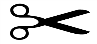 Monday 15 April 2019Monday 15 April 2019Monday 15 April 2019Monday 15 April 2019Monday 15 April 2019Monday 15 April 2019IT'S A PIRATE'S LIFE FOR ME - (LC) MUSEUMIT'S A PIRATE'S LIFE FOR ME - (LC) MUSEUMIT'S A PIRATE'S LIFE FOR ME - (LC) MUSEUMIT'S A PIRATE'S LIFE FOR ME - (LC) MUSEUMIT'S A PIRATE'S LIFE FOR ME - (LC) MUSEUMIT'S A PIRATE'S LIFE FOR ME - (LC) MUSEUMIT'S A PIRATE'S LIFE FOR ME - (LC) MUSEUMIT'S A PIRATE'S LIFE FOR ME - (LC) MUSEUMIT'S A PIRATE'S LIFE FOR ME - (LC) MUSEUMTuesday 16 April 2019Tuesday 16 April 2019Tuesday 16 April 2019Tuesday 16 April 2019Tuesday 16 April 2019Tuesday 16 April 2019ON THE HIGH SEAS - (LC) MUSEUMON THE HIGH SEAS - (LC) MUSEUMON THE HIGH SEAS - (LC) MUSEUMON THE HIGH SEAS - (LC) MUSEUMON THE HIGH SEAS - (LC) MUSEUMON THE HIGH SEAS - (LC) MUSEUMON THE HIGH SEAS - (LC) MUSEUMON THE HIGH SEAS - (LC) MUSEUMON THE HIGH SEAS - (LC) MUSEUMWednesday 17 April 2019  Wednesday 17 April 2019  Wednesday 17 April 2019  Wednesday 17 April 2019  Wednesday 17 April 2019  Wednesday 17 April 2019  TREASURE HUNT  - (LC) MUSEUMTREASURE HUNT  - (LC) MUSEUMTREASURE HUNT  - (LC) MUSEUMTREASURE HUNT  - (LC) MUSEUMTREASURE HUNT  - (LC) MUSEUMTREASURE HUNT  - (LC) MUSEUMTREASURE HUNT  - (LC) MUSEUMTREASURE HUNT  - (LC) MUSEUMTREASURE HUNT  - (LC) MUSEUMThursday 18 April 2019Thursday 18 April 2019Thursday 18 April 2019Thursday 18 April 2019Thursday 18 April 2019Thursday 18 April 2019PIRATE SCHOOL  - (LC) MUSEUMPIRATE SCHOOL  - (LC) MUSEUMPIRATE SCHOOL  - (LC) MUSEUMPIRATE SCHOOL  - (LC) MUSEUMPIRATE SCHOOL  - (LC) MUSEUMPIRATE SCHOOL  - (LC) MUSEUMPIRATE SCHOOL  - (LC) MUSEUMPIRATE SCHOOL  - (LC) MUSEUMPIRATE SCHOOL  - (LC) MUSEUMFull Day Session Times:(10.30am - 3.00pm) StandardFull Day Session Times:(10.30am - 3.00pm) StandardFull Day Session Times:(10.30am - 3.00pm) StandardFull Day Session Times:(10.30am - 3.00pm) StandardFull Day Session Times:(10.30am - 3.00pm) StandardFull Day Session Times:(10.30am - 3.00pm) StandardPer Session$30.00$30.00$30.00$30.00$30.00$30.00$30.00$30.00QVMAG Friends/StaffQVMAG Friends/StaffQVMAG Friends/StaffQVMAG Friends/StaffQVMAG Friends/StaffQVMAG Friends/StaffPer Session$27.00$27.00$27.00$27.00$27.00$27.00$27.00$27.00Total Amount Due:Total Amount Due:Total Amount Due:Total Amount Due:Total Amount Due:Total Amount Due:Total Amount Due:$$$$$$$$Your signature           Date/          /Your signatureDate/          /